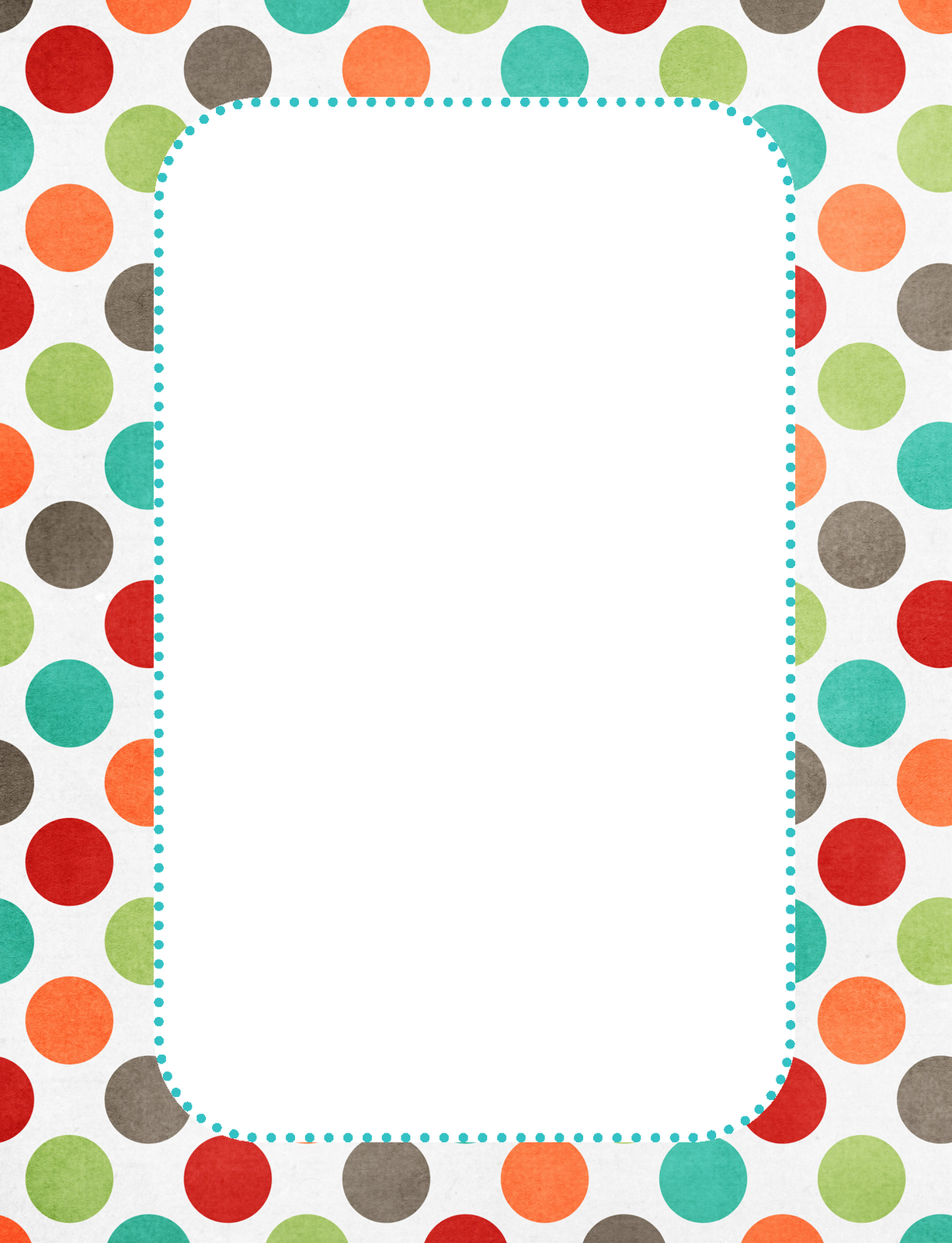 All Adult Clothes $2unless otherwise marked